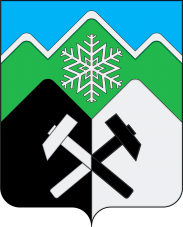 КЕМЕРОВСКАЯ ОБЛАСТЬ - КУЗБАССТАШТАГОЛЬСКИЙ МУНИЦИПАЛЬНЫЙ РАЙОНАДМИНИСТРАЦИЯТАШТАГОЛЬСКОГО МУНИЦИПАЛЬНОГО РАЙОНАПОСТАНОВЛЕНИЕ(ПРОЕКТ) от «    » ноября 2022 г.  №       -пО признании утратившими силу некоторых нормативных правовых актов администрации Таштагольского муниципального района             В соответствии с Федеральным Законом Российской Федерации от 06.10.2003 г. №131-ФЗ «Об общих принципах организации местного самоуправления в Российской Федерации», в целях приведения в соответствие нормативных правовых актов администрация Таштагольского муниципального района постановляет:        1. Признать утратившими силу следующие нормативные правовые акты администрации Таштагольского муниципального района:1.1. Постановление администрации Таштагольского муниципального района от 14.10.2021 № 1269-п «О внесении изменений в постановление администрации Таштагольского муниципального района от 29.09.2020 № 1139-п «Об утверждении муниципальной  программы «Модернизация объектов коммунальной инфраструктуры и поддержка жилищно-коммунального хозяйства на территории  Таштагольского  муниципального  района» на 2021-2026 годы»;	1.2. Постановление администрации Таштагольского муниципального района от 11.10.2021 № 1258-п «О внесении изменений в постановление администрации Таштагольского муниципального района от 29.09.2020г. № 1140-п «Об утверждении муниципальной программы «Развитие образования» на 2021-2023годы»;	1.3. Постановление администрации Таштагольского муниципального района от 05.10.2021 № 1233-п «О внесении изменений в постановление администрации Таштагольского муниципального района от 29.09.2020 № 1140-п «Об утверждении муниципальной программы «Развитие образования» на 2021-2023годы»;	1.4. Постановление администрации Таштагольского муниципального района от 30.09.2021 № 1180-п «О внесении изменений в постановление администрации Таштагольского муниципального  района от 29.09.2020 № 1122-п  «Об утверждении  муниципальной программы «Управление и распоряжение муниципальным имуществом, составляющим муниципальную казну» на 2021-2023 годы»;	1.5. Постановление администрации Таштагольского муниципального района от 01.09.2021 № 1035-п «О внесении изменений в постановление
администрации Таштагольского муниципального района
от 29.09.2020 № 1130-п «Об утверждении муниципальной программы 
«Социальная поддержка населения» на 2021-2023 годы»;	1.6. Постановление администрации Таштагольского муниципального района от 11.08.2021 № 925-п «О внесении изменений в постановление администрации Таштагольского муниципального района от 29.09.2020 № 1129-п «Об утверждении муниципальной программы «Благоустройство»  на 2021 – 2023 годы»;	1.7. Постановление администрации Таштагольского муниципального района от 06.08.2021 № 918-п «О внесении изменений в постановление администрации Таштагольского муниципального  района от 29.09.2020 № 1122-п  «Об утверждении  муниципальной программы «Управление и распоряжение муниципальным имуществом, составляющим муниципальную казну» на 2021-2023 годы»;	1.8. Постановление администрации Таштагольского муниципального района от 29.07.2021 № 890-п «О внесении изменений в постановление администрации Таштагольского муниципального района от 29.09.2020 №  1133 – п «Об утверждении муниципальной программы «Развитие улично-дорожной сети муниципального образования «Таштагольский муниципальный район» на 2021 - 2023 годы»;	1.9. Постановление администрации Таштагольского муниципального района от 19.07.2021 № 855-п «О внесении изменений в постановление администрации Таштагольского муниципального района от 29.09.2020 № 1140-п «Об утверждении муниципальной программы  «Развитие образования» на 2021-2023 годы»;	1.10. Постановление администрации Таштагольского муниципального района от 15.07.2021 № 854-п «О внесении изменений в постановление администрации Таштагольского муниципального района от 29.09.2020 № 1117-п «Об утверждении муниципальной программы «Управление муниципальными финансами Таштагольского муниципального района» на 2021-2023 годы»;	1.11. Постановление администрации Таштагольского муниципального района от 15.07.2021 № 853-п «О внесении изменений в постановление администрации Таштагольского муниципального района от 29.09.2020 № 1139-п «Об утверждении муниципальной  программы «Модернизация объектов коммунальной инфраструктуры и поддержка жилищно-коммунального хозяйства на территории  Таштагольского  муниципального  района» на 2021-2023 годы»;	1.12. Постановление администрации Таштагольского муниципального района от 14.07.2021 № 846-п «О внесении изменений в постановление администрации Таштагольского муниципального района от «29» сентября 2020 г. № 1128-п  «Об утверждении муниципальной программы «Строительство и реконструкция объектов» на 2021 - 2023 годы»;	1.13. Постановление администрации Таштагольского муниципального района от 14.07.2021 № 852-п «О внесении изменений в постановление Администрации Таштагольского муниципального района от 29.09.2020 №1118-п «Об утверждении муниципальной программы «Молодежная политика»  на 2021-2023 годы;	1.14. Постановление администрации Таштагольского муниципального района от 09.07.2021 № 838-п «О внесении изменений в постановление администрации Таштагольского муниципального района от 29.09.2020 № 1140-п «Об утверждении муниципальной программы «Развитие образования» на 2021-2023годы»;	1.15. Постановление администрации Таштагольского муниципального района от 09.07.2021 № 825-п «О внесении изменений в постановление администрации Таштагольского муниципального  района от 29.09.2020 № 1122-п  «Об утверждении  муниципальной программы «Управление и распоряжение муниципальным имуществом, составляющим муниципальную казну» на 2021-2023 годы;         1.16. Постановление администрации Таштагольского муниципального района от 25.06.2021 № 753-п «О внесении  изменений в постановление Администрации Таштагольского муниципального района от 29.09.2020 № 1148-п «Об утверждении муниципальной программы «Организация отдыха, оздоровления и занятости детей и подростков на территории Таштагольского муниципального района» на 2021 - 2023 годы»;	1.17. Постановление администрации Таштагольского муниципального района от 22.06.2021 № 720-п «О внесении изменений в постановление администрации Таштагольского муниципального  района от 29.09.2020 № 1122-п  «Об утверждении  муниципальной программы «Управление и распоряжение муниципальным имуществом, составляющим муниципальную казну» на 2021-2023 годы»;	1.18. Постановление администрации Таштагольского муниципального района от 04.06.2021 № 663-п «О внесении изменений в постановление администрации Таштагольского муниципального района от 29.09.2020 №1121-п «Об утверждении  муниципальной программы  «Развитие муниципальной службы в муниципальном образовании «Таштагольский муниципальный район»  на 2021-2023годы»;	1.19. Постановление администрации Таштагольского муниципального района от 24.05.2021 № 605-п «О внесении изменений в постановление Администрации  Таштагольского муниципального района от 29.09.2020 № 1147-п «Об утверждении муниципальной программы «Поддержка малого и среднего  предпринимательства» на 2021-2023 годы»;	1.20. Постановление администрации Таштагольского муниципального района от 06.05.2021 № 521-п «О внесении изменений в постановление администрации Таштагольского муниципального района от 29.09.2020 №  1133 – п «Об утверждении муниципальной программы «Развитие улично-дорожной сети муниципального образования «Таштагольский муниципальный район» на 2021 - 2023 годы»;	1.21.  Постановление администрации Таштагольского муниципального района от 29.04.2021 № 507-п «О внесении изменений в постановление администрации Таштагольского муниципального района от 29.09.2020 № 1136-п «Об утверждении муниципальной программы «Поддержка жителей по ремонту жилья» на 2021-2023 годы»;	1.22. Постановление администрации Таштагольского муниципального района от 29.04.2021 № 506-п «О внесении изменений в постановление администрации Таштагольского муниципального района от 29.09.2020 № 1129-п «Об утверждении муниципальной программы«Благоустройство»  на 2021 – 2023 годы»;	1.23. Постановление администрации Таштагольского муниципального района от 20.04.2021 № 441-п «О внесении изменений в постановление Администрации Таштагольского муниципального района от 29 сентября 2020 г. № 1134-п «Об утверждении муниципальной программы обеспечения безопасности условий жизни населения и деятельности предприятий в Таштагольском муниципальном районе» на 2021-2023 годы»;	1.24. Постановление администрации Таштагольского муниципального района от 16.04.2021 № 418-п «О внесении изменений в постановление администрации Таштагольского муниципального района от 29.09.2020  № 1140-п «Об утверждении муниципальной программы  «Развитие образования» на 2021-2023 годы»;	1.25. Постановление администрации Таштагольского муниципального района от 16.04.2021 № 420-п «О внесении изменений в постановление администрации Таштагольского муниципального района от 29.09.2020 г. № 1132-п «Об утверждении муниципальной программы «Развитие культуры» на 2021-2023 годы»;	1.26. Постановление администрации Таштагольского муниципального района от 08.04.2021 № 374-п «О внесении изменений в постановление администрации Таштагольского муниципального района от 29.09.2020 № 1127-п «Об утверждении муниципальной программы «Безопасность дорожного движения» на 2021-2023 годы»;	1.27. Постановление администрации Таштагольского муниципального района от 08.04.2021 № 373-п «О внесении изменений в постановление Администрации Таштагольского муниципального района от 29 сентября  2020  № 1135-п «Об утверждении муниципальной программы «Борьба с преступностью» на 2021-2023 годы»; 	1.28. Постановление администрации Таштагольского муниципального района от 08.04.2021 № 375-п «О внесении изменений в постановление Администрации Таштагольского муниципального района от 29.09.2020 №1125-п«Об утверждении муниципальной программы «Пропаганда семейно-брачных отношений» на  2021-2023 годы»;	1.29. Постановление администрации Таштагольского муниципального района от 05.04.2021 № 362-п «О внесении изменений в постановление администрации Таштагольского муниципального района от 29 сентября 2020 года №1149-П  «Об утверждении муниципальной программы «Развитие потребительского рынка в Таштагольском муниципальном районе» на 2021-2023 годы»;	1.30. Постановление администрации Таштагольского муниципального района от 05.04.2021 № 363-п «О внесении изменений в постановление Администрации Таштагольского муниципального района от 29 сентября 2020 № 1143-п «Об утверждении муниципальной  программы «Развитие физической культуры и спорта» на 2021-2023 годы»;	1.31. Постановление администрации Таштагольского муниципального района от 29.03.2021 № 331-п «О внесении изменений в постановление администрации Таштагольского муниципального района от 29.09.2020 №1121-п «Об утверждении  муниципальной программы  «Развитие муниципальной службы в муниципальном образовании «Таштагольский муниципальный район»  на 2021-2023годы»;	1.32. Постановление администрации Таштагольского муниципального района от 29.03.2021 № 332-п «О внесении изменений в постановление
администрации Таштагольского муниципального района
от 29.09.2020 № 1130-п «Об утверждении муниципальной программы 
«Социальная поддержка населения» на 2021-2023 годы»;	1.33. Постановление администрации Таштагольского муниципального района от 02.03.2021 № 208-п «О внесении  изменений в постановление Администрации Таштагольского муниципального района от 29.09.2020 № 1148-п «Об утверждении муниципальной программы «Организация отдыха, оздоровления и занятости детей и подростков на территории Таштагольского муниципального район на 2021 - 2023 годы»;1.34. Постановление администрации Таштагольского муниципального района от 25.02.2021 № 191-п «О внесении изменений в постановление
администрации Таштагольского муниципального района
от 29.09.2020 № 1130-п «Об утверждении муниципальной программы 
«Социальная поддержка населения» на 2021-2023 годы»;1.35. Постановление администрации Таштагольского муниципального района от 25.02.2021 № 190-п «О внесении изменений в постановление
администрации Таштагольского муниципального района
от 29.09.2020 № 1130-п «Об утверждении муниципальной программы 
«Социальная поддержка населения» на 2021-2023 годы»;1.36. Постановление администрации Таштагольского муниципального района от 18.02.2021 № 167-п «О внесении изменений в постановление администрации Таштагольского муниципального района от «29» сентября 2020 №  1133 – п «Об утверждении муниципальной программы «Развитие улично-дорожной сети муниципального образования «Таштагольский муниципальный район» на 2021 - 2023 годы»;1.37. Постановление администрации Таштагольского муниципального района от 18.02.2021 № 168-п «О внесении изменений в постановление администрации Таштагольского муниципального района от «29» сентября 2020 г. № 1128-п «Об утверждении муниципальной программы «Строительство и реконструкция объектов» на 2021 - 2023 годы»;1.39. Постановление администрации Таштагольского муниципального района от 18.02.2021 № 171-п «О внесении изменений в постановление администрации Таштагольского муниципального района от 29.09.2020 № 1139-п «Об утверждении муниципальной  программы «Модернизация объектов коммунальной инфраструктуры и поддержка жилищно-коммунального хозяйства на территории  Таштагольского  муниципального  района» на 2021-2023 годы»;1.40. Постановление администрации Таштагольского муниципального района от 18.02.2021 № 160-п «О внесении изменений в Постановление администрации Таштагольского муниципального района от 29 сентября 2020 №1131-п «Об утверждении муниципальной программы «Развитие внутреннего и въездного туризма на территории Таштагольского муниципального района» на  2021-2023 годы»;1.41. Постановление администрации Таштагольского муниципального района от 15.02.2021 № 152-п «О внесении изменений в постановление администрации Таштагольского муниципального района от 29.09.2020 № 1117-п «Об утверждении муниципальной программы «Управление муниципальными финансами Таштагольского муниципального района» на 2021-2023 годы»;1.42. Постановление администрации Таштагольского муниципального района от 02.02.2021 № 112-п «О внесении изменений в постановление администрации Таштагольского муниципального района от 29.09.2020  № 1138-п «Об утверждении муниципальной программы «Разработка градостроительной документации» на 2021-2023 годы»;1.43. Постановление администрации Таштагольского муниципального района от 02.02.2021 № 111-п «О внесении изменений в постановление администрации Таштагольского муниципального района от 29.09.2020  № 1138-п «Об утверждении муниципальной программы «Разработка градостроительной документации» на 2021-2023 годы»; 1.44. Постановление администрации Таштагольского муниципального района от 29.01.2021 № 87-п «О внесении изменений в   Постановление администрации Таштагольского муниципального района от 15 сентября 2020 № 1071-п «Об утверждении ведомственной целевой программы администрации Таштагольского муниципального района на 2021-2023 годы»;1.45. Постановление администрации Таштагольского муниципального района от 26.01.2021 № 75-п «О внесении изменений в постановление администрации Таштагольского муниципального района от 29.09.2020 г. № 1142-п «Об утверждении муниципальной программы «Развитие сельского хозяйства» на 2021-2023 годы»;1.46. Постановление администрации Таштагольского муниципального района от 25.01.2021 № 49-п «О внесении изменений в постановление администрации Таштагольского муниципального района от 29.09.2020 №1121-п «Об утверждении муниципальной программы «Развитие муниципальной службы в муниципальном образовании «Таштагольский муниципальный район» на 2021-2023 годы;	1.47. Постановление администрации Таштагольского муниципального района от 25.01.2021 № 44-п «О внесении изменений в постановление администрации Таштагольского муниципального района от 29.09.2020г. № 1140-п «Об утверждении муниципальной программы «Развитие образования» на 2021-2023годы»;	1.48. Постановление администрации Таштагольского муниципального района от 25.01.2021 № 66-п «О внесении изменений в постановление администрации Таштагольского муниципального района от 29.09.2020 г. № 1119-п «Об утверждении муниципальной программы «Возрождение и развитие коренного (шорского) народа» на 2021-2023 годы»;	1.49. Постановление администрации Таштагольского муниципального района от 30.12.2020 № 1615-п «О внесении изменений в постановление администрации Таштагольского муниципального района от 29.09.2020 № 1139-п «Об утверждении муниципальной программы «Модернизация объектов коммунальной инфраструктуры и поддержка жилищно-коммунального хозяйства на территории Таштагольского муниципального района» на 2021-2023 годы»;	1.50. Постановление администрации Таштагольского муниципального района от 09.11.2020 № 1295-п «О внесении изменений в постановление администрации Таштагольского муниципального района от 27.09.2019г. № 1238-п «Об утверждении муниципальной программы «Развитие образования» на 2020-2022годы»;	1.51. Постановление администрации Таштагольского муниципального района от 29.09.2020 № 1116-п «О внесении изменений в постановление администрации Таштагольского муниципального района от 27.09.2019 № 1244-п «Об утверждении муниципальной программы «Модернизация объектов коммунальной инфраструктуры и поддержка жилищно-коммунального хозяйства на территории Таштагольского муниципального района» на 2020-2022 годы»;	1.52. Постановление администрации Таштагольского муниципального района от 29.09.2020 № 1119-п «Об утверждении муниципальной программы «Возрождение и развитие коренного (шорского) народа» на  2021-2023 годы»;	1.53. Постановление администрации Таштагольского муниципального района от 29.09.2020 № 1117-п «Об утверждении муниципальной программы «Управление муниципальными финансами Таштагольского муниципального района» на 2021-2023 годы»;	1.54. Постановление администрации Таштагольского муниципального района от 29.09.2020 № 1141-п «Об утверждении муниципальной программы «Обеспечение жилыми помещениями детей-сирот и детей, оставшихся без попечения родителей, лиц из их числа по договорам найма специализированных жилых помещений» на 2021-2023 годы»;	1.55. Постановление администрации Таштагольского муниципального района от 29.09.2020 № 1142-п «Об утверждении муниципальной программы «Развитие сельского хозяйства» на 2021-2023 годы»;
	1.56. Постановление администрации Таштагольского муниципального района от 29.09.2020 № 1127-п «Об утверждении муниципальной программы «Безопасность дорожного движения» на 2021-2023 годы»;	1.57. Постановление администрации Таштагольского муниципального района от 29.09.2020 № 1131-п «Об утверждении муниципальной программы «Развитие внутреннего и въездного туризма на территории Таштагольского муниципального района» на 2021-2023 годы»;	1.58. Постановление администрации Таштагольского муниципального района от 29.09.2020 № 1118-п «Об утверждении муниципальной программы «Молодежная политика» на 2021-2023 годы»;1.59.  Постановление администрации Таштагольского муниципального района от 29.09.2020 № 1125-п «Об утверждении муниципальной программы «Пропаганда семейно-брачных отношений» на 2021-2023 годы»;1.60. Постановление администрации Таштагольского муниципального района от 29.09.2020 № 1147-п «Об утверждении муниципальной программы «Поддержка малого и среднего предпринимательства» на 2021-2023 годы»;1.61.  Постановление администрации Таштагольского муниципального района от 29.09.2020 № 1137-п «Об утверждении муниципальной программы «Здоровье» на 2021-2023 годы»;         1.62. Постановление администрации Таштагольского муниципального района от 29.09.2020 № 1148-п «Об утверждении муниципальной программы «Организация отдыха, оздоровления и занятости детей и подростков на территории Таштагольского муниципального района на 2021 - 2023 годы»;         1.63.  Постановление администрации Таштагольского муниципального района от 29.09.2020 № 1149-п «Об утверждении муниципальной  программы «Развитие потребительского рынка в  Таштагольском муниципальном районе» на 2021-2023 годы»;1.64. Постановление администрации Таштагольского муниципального района от 29.09.2020 № 1143-п «Об утверждении муниципальной программы «Развитие физической культуры и спорта» на 2021-2023 годы»;1.65. Постановление администрации Таштагольского муниципального района от 29.09.2020 № 1126-п «Об утверждении муниципальной программы «Мобилизационная подготовка» на 2021-2023 годы»;1.66. Постановление администрации Таштагольского муниципального района от 29.09.2020 № 1120-п «Об утверждении муниципальной программы «Совершенствование системы работы по вопросам награждения, поощрения и проведения организационных мероприятий на территории Таштагольского муниципального района» на 2021 -2023 годы»;1.67. Постановление администрации Таштагольского муниципального района от 29.09.2020 № 1121-п «Об утверждении муниципальной программы «Развитие муниципальной службы в муниципальном образовании «Таштагольский муниципальный район» на 2021-2023годы»;1.68. Постановление администрации Таштагольского муниципального района от 29.09.2020 № 1146-п «Об утверждении муниципальной программы «Профилактика безнадзорности и правонарушений несовершеннолетних» на 2021-2023 годы»;1.67. Постановление администрации Таштагольского муниципального района от 29.09.2020 № 1128-п «Об утверждении муниципальной программы «Строительство и реконструкция объектов» на 2021-2023 годы»;	1.68. Постановление администрации Таштагольского муниципального района от 29.09.2020 № 1140-п «Об утверждении муниципальной программы «Развитие образования» на 2021-2023 годы»;	1.69. Постановление администрации Таштагольского муниципального района от 29.09.2020 № 1130-п «Об утверждении муниципальной программы 
«Социальная поддержка населения» на 2021-2023 годы»;       1.70. Постановление администрации Таштагольского муниципального района от 29.09.2020 № 1129-п «Об утверждении муниципальной программы «Благоустройство» на 2021 – 2023 годы»;	1.71. Постановление администрации Таштагольского муниципального района от 29.09.2020 № 1132-п «Об утверждении муниципальной программы «Развитие культуры» на 2021-2023 годы»;	1.72. Постановление администрации Таштагольского муниципального района от 29.09.2020 № 1136-п «Об утверждении муниципальной программы «Поддержка жителей по ремонту жилья» на 2021-2023 годы»;	1.73. Постановление администрации Таштагольского муниципального района от 29.09.2020 № 1133-п «Об утверждении муниципальной программы «Развитие улично-дорожной сети муниципального образования «Таштагольский муниципальный район» на 2021 - 2023 годы»;	1.74. Постановление администрации Таштагольского муниципального района от 29.09.2020 № 1122-п «Об утверждении муниципальной программы «Управление и распоряжение муниципальным имуществом, составляющим муниципальную казну» на 2021-2023 годы»;	1.75. Постановление администрации Таштагольского муниципального района от 29.09.2020 № 1124-п «Об утверждении муниципальной  программы «Обеспечение жильем молодых семей» на 2021-2023 годы»;	1.76. Постановление администрации Таштагольского муниципального района от 29.09.2020 № 1135-п «Об утверждении муниципальной программы «Борьба с преступностью» на 2021-2023 годы»;	1.77. Постановление администрации Таштагольского муниципального района от 29.09.2020 № 1138-п «Об утверждении муниципальной программы «Разработка градостроительной документации» на 2021-2023 годы»;1.78. Постановление администрации Таштагольского муниципального района от 29.09.2020 № 1139-п «Об утверждении муниципальной  программы «Модернизация объектов коммунальной инфраструктуры и поддержка жилищно-коммунального хозяйства на территории  Таштагольского  муниципального  района» на 2021-2023 годы»;1.79. Постановление администрации Таштагольского муниципального района от 15.09.2020 № 1071-п «Об утверждении   ведомственной целевой программы Администрации Таштагольского муниципального района на 2021-2023 годы»;	1.80. Постановление администрации Таштагольского муниципального района от 09.09.2020 № 1044-п «О внесении изменений в постановление администрации Таштагольского муниципального района от 27.09.2019г. № 1238-п «Об утверждении муниципальной программы «Развитие образования» на 2020-2022годы»;	1.81. Постановление администрации Таштагольского муниципального района от 24.08.2020 № 927-п «О внесении изменений в постановление администрации Таштагольского муниципального района от «27» сентября 2019 № 1233 – п «Об утверждении муниципальной программы «Развитие улично-дорожной сети муниципального образования «Таштагольский муниципальный район» на 2020 - 2022 годы»;	1.82. Постановление администрации Таштагольского муниципального района от 24.08.2020 № 925-п «О внесении изменений в постановление администрации Таштагольского муниципального района от 27.09.2019 № 1231-п «Об утверждении муниципальной программы «Поддержка жителей по ремонту жилья» на 2020-2022 гг.»;	1.83. Постановление администрации Таштагольского муниципального района от 24.08.2020 № 926-п «О внесении изменений в постановление администрации Таштагольского муниципального района от 27.09.2019 №1232-п «Об утверждении муниципальной программы «Благоустройство»  на 2020 – 2022 годы»;	1.84. Постановление администрации Таштагольского муниципального района от 22.07.2020 № 814-п «О внесении изменений в постановление администрации Таштагольского муниципального района от 27.09.2019 № 1244-п «Об утверждении муниципальной программы «Модернизация объектов коммунальной инфраструктуры и поддержка жилищно-коммунального хозяйства на территории Таштагольского муниципального района» на 2020-2022 годы»;	1.85. Постановление администрации Таштагольского муниципального района от 17.07.2020 № 793-п «О внесении изменений в постановление администрации Таштагольского муниципального района от «27» сентября 2019 №  1233 – п «Об утверждении муниципальной программы «Развитие улично-дорожной сети муниципального образования «Таштагольский муниципальный район» на 2020 - 2022 годы»;		1.86. Постановление администрации Таштагольского муниципального района от 14.07.2020 № 780-п «О внесении изменений в постановление администрации Таштагольского муниципального района от 27.09.2019г. № 1238-п «Об утверждении муниципальной программы «Развитие образования» на 2020-2022годы»;1.87. Постановление администрации Таштагольского муниципального района от 19.06.2020 № 700-п «О внесении изменений в постановление администрации Таштагольского муниципального района от «27» сентября 2019 № 1233 – п «Об утверждении муниципальной программы «Развитие улично-дорожной сети муниципального образования «Таштагольский муниципальный район» на 2020 - 2022 годы»;1.88. Постановление администрации Таштагольского муниципального района от 19.06.2020 № 701-п «О внесении изменений в постановление администрации Таштагольского муниципального района от 27.09.2019 № 1254-п  «Об утверждении  муниципальной программы «Управление и распоряжение муниципальным имуществом, составляющим муниципальную казну» на 2020-2022 годы»;1.89. Постановление администрации Таштагольского муниципального района от 18.06.2020 № 683-п «О внесении изменений в постановление администрации Таштагольского муниципального района от 27.09.2019 № 1244-п«Об утверждении муниципальной программы «Модернизация объектов коммунальной инфраструктуры и поддержка жилищно-коммунального хозяйства на территории  Таштагольского муниципального  района» на 2020-2022 годы»;1.90. Постановление администрации Таштагольского муниципального района от 05.06.2020 № 641-п «О внесении изменений в постановление администрации Таштагольского муниципального района от 27.09.2019 № 1253-п «Об утверждении муниципальной программы «Строительство и реконструкция объектов» на 2020 - 2022 годы»;1.91. Постановление администрации Таштагольского муниципального района от 27.05.2020 № 605-п «О внесении изменений в постановление
администрации Таштагольского муниципального района
от 27.09.2019 № 1226-п «Об утверждении муниципальной программы 
«Социальная поддержка населения» на 2020-2022 годы»;1.92. Постановление администрации Таштагольского муниципального района от 27.05.2020 № 621-п «О внесении изменений в постановление администрации Таштагольского муниципального района от 27.09.2019 г. № 1243-п «Об утверждении муниципальной программы «Развитие культуры» на 2020-2022 годы»;		1.93. Постановление администрации Таштагольского муниципального района от 07.05.2020 № 546-п «О внесении изменений в постановление администрации Таштагольского муниципального района от 27.09.2019г. № 1238-п «Об утверждении муниципальной программы «Развитие образования» на 2020-2022годы»;1.94. Постановление администрации Таштагольского муниципального района от 21.04.2020 № 446-п «О внесении изменений в постановление администрации Таштагольского муниципального района от 27.09.2019 г. №1232-п «Об утверждении муниципальной программы «Благоустройство»  на 2020 – 2022 годы»;1.95. Постановление администрации Таштагольского муниципального района от 21.04.2020 № 447-п «О внесении изменений в постановление администрации Таштагольского муниципального района от 27.09.2019 № 1244-п «Об утверждении муниципальной программы «Модернизация объектов коммунальной инфраструктуры и поддержка жилищно-коммунального хозяйства на территории Таштагольского муниципального района» на 2020-2022 годы»;1.96. Постановление администрации Таштагольского муниципального района от 20.04.2020 № 439-п «О внесении изменений в постановление администрации Таштагольского муниципального района от 27.09.2019 № 1254-п «Об утверждении муниципальной программы «Управление и распоряжение муниципальным имуществом, составляющим муниципальную казну» на 2020-2022 годы»;1.97. Постановление администрации Таштагольского муниципального района от 17.04.2020 № 430-п «О внесении изменений в постановление администрации Таштагольского муниципального района от 27.09.2019 № 1253-п  «Об утверждении муниципальной программы «Строительство и реконструкция объектов» на 2020 - 2022 годы»;1.98. Постановление администрации Таштагольского муниципального района от 25.03.2020 № 330-п «О внесении изменений в постановление администрации Таштагольского муниципального района от 27.09.2019  № 1244-п «Об утверждении муниципальной программы «Модернизация объектов коммунальной инфраструктуры и поддержка жилищно-коммунального хозяйства на территории  Таштагольского муниципального  района» на 2020-2022 годы»;1.99. Постановление администрации Таштагольского муниципального района от 24.03.2020 № 323-п «О внесении изменений в постановление администрации Таштагольского муниципального района от 27.09.2019 г. № 1234-п «Об утверждении муниципальной программы  «Возрождение и развитие коренного (шорского) народа» на 2020-2022 годы»;1.100. Постановление администрации Таштагольского муниципального района от 20.03.2020 № 310-п «О внесении изменений в постановление администрации Таштагольского муниципального района от 27.09.2019 № 1253-п «Об утверждении муниципальной программы «Строительство и реконструкция объектов» на 2020 - 2022 годы»;	1.101. Постановление администрации Таштагольского муниципального района от 18.03.2020 № 298-п «О внесении изменений в постановление Администрации Таштагольского муниципального района от 27 сентября 2019г. №1238-п «Об утверждении муниципальной программы «Развитие образования» на 2020-2022 годы»;	1.102. Постановление администрации Таштагольского муниципального района от 03.03.2020 № 232-п «О внесении изменений в постановление администрации Таштагольского муниципального района от 27.09.2019 г. №1232-п «Об утверждении муниципальной программы «Благоустройство»  на 2020 – 2022 годы»;	1.103. Постановление администрации Таштагольского муниципального района от 25.02.2020 № 191-п «О внесении изменений в постановление администрации Таштагольского муниципального района от «27» сентября 2019 №  1233 – п «Об утверждении муниципальной программы «Развитие улично-дорожной сети муниципального образования «Таштагольский муниципальный район» на 2020 - 2022 годы»;	1.104. Постановление администрации Таштагольского муниципального района от 25.02.2020 № 193-п «О внесении изменений в постановление администрации Таштагольского муниципального района от 27.09.2019 г. № 1253-п «Об утверждении муниципальной программы «Строительство и реконструкция объектов» на 2020 - 2022 годы»;	1.105. Постановление администрации Таштагольского муниципального района от 21.01.2020 № 53-п «О внесении изменений в постановление администрации Таштагольского муниципального  района от 27.09.2019 № 1254-п  «Об утверждении  муниципальной программы «Управление и распоряжение муниципальным имуществом, составляющим муниципальную казну» на 2020-2022 годы»;	1.106. Постановление администрации Таштагольского муниципального района от 30.12.2019 № 1675-п «О внесении  изменений в постановление Администрации Таштагольского муниципального района от 27.09.2019 № 1229-п «Об утверждении муниципальной программы «Организация отдыха, оздоровления и занятости детей и подростков на территории Таштагольского муниципального района на 2020 - 2022 годы»;	1.107. Постановление администрации Таштагольского муниципального района от 26.12.2019 № 1658-п «О внесении изменений в постановление администрации Таштагольского муниципального района от 27.09.2019  № 1244-п «Об утверждении муниципальной программы «Модернизация объектов коммунальной инфраструктуры и поддержка жилищно-коммунального хозяйства на территории  Таштагольского муниципального  района» на 2020-2022 годы»;	1.108. Постановление администрации Таштагольского муниципального района от 24.12.2019 № 1643-п «О внесении изменений в постановление администрации Таштагольского муниципального района от 27.09.2019 № 1236-п «Об утверждении муниципальной программы «Управление муниципальными финансами Таштагольского муниципального района» на 2020-2022 годы»;	1.109. Постановление администрации Таштагольского муниципального района от 24.12.2019 № 1642-п «О внесении изменений в постановление администрации Таштагольского муниципального района от 27.09.2019 № 1237-п «Об утверждении муниципальной программы «Здоровье» на 2020-2022 годы»;	1.110. Постановление администрации Таштагольского муниципального района от 24.12.2019 № 1644-п «О внесении изменений в постановление администрации Таштагольского муниципального района от 27.09.2019 г. № 1253-п  «Об утверждении муниципальной программы «Строительство и реконструкция объектов» на 2020 - 2022 годы»;	1.111. Постановление администрации Таштагольского муниципального района от 20.12.2019 № 1627-п «О внесении изменений в постановление администрации Таштагольского муниципального района от 27.09.2019 г. № 1234-п «Об утверждении муниципальной программы  «Возрождение и развитие коренного (шорского) народа» на 2020-2022 годы»; 	1.112. Постановление администрации Таштагольского муниципального района от 19.12.2019 № 1622-п «О внесении изменений в постановление администрации Таштагольского муниципального района от «27» сентября 2019 №  1233 – п «Об утверждении муниципальной программы «Развитие улично-дорожной сети муниципального образования «Таштагольский муниципальный район» на 2020 - 2022 годы»;	1.112. Постановление администрации Таштагольского муниципального района от 19.12.2019 № 1626-п «О внесении изменений в   Постановление администрации Таштагольского муниципального района от 27 сентября 2019  № 1208-п «Об утверждении  ведомственной целевой программы Администрации Таштагольского муниципального района на 2020-2022 годы»;	1.113. Постановление администрации Таштагольского муниципального района от 11.11.2019 № 1444-п «О внесении изменений в постановление администрации Таштагольского муниципального района от 27.09.2019 г. № 1234-п «Об утверждении муниципальной программы  «Возрождение и развитие коренного (шорского) народа» на 2020-2022 годы»;	1.114. Постановление администрации Таштагольского муниципального района от 11.11.2019 № 1443-п «О внесении изменений в постановление администрации Таштагольского муниципального района от 27.09.2019  № 1244-п «Об утверждении муниципальной программы «Модернизация объектов коммунальной инфраструктуры и поддержка жилищно-коммунального хозяйства на территории  Таштагольского муниципального  района» на 2020-2022 годы»;	1.115. Постановление администрации Таштагольского муниципального района от 11.11.2019 № 1440-п «О внесении изменений в постановление
администрации Таштагольского муниципального района
от 27.09.2019 № 1226-п «Об утверждении муниципальной программы 
«Социальная поддержка населения» на 2020-2022 годы»;	1.116. Постановление администрации Таштагольского муниципального района от 11.11.2019 № 1439-п «О внесении изменений в постановление администрации Таштагольского муниципального района от 27.09.2019 г. № 1253-п «Об утверждении муниципальной программы «Строительство и реконструкция объектов» на 2020 - 2022 годы»;	1.117.  Постановление администрации Таштагольского муниципального района от 11.11.2019 № 1438-п «О внесении изменений в постановление администрации Таштагольского муниципального района от «27» сентября 2019 г.  №  1233 – п «Об утверждении муниципальной программы «Развитие улично-дорожной сети муниципального образования «Таштагольский муниципальный район» на 2020 - 2022 годы»;	1.118. Постановление администрации Таштагольского муниципального района от 08.11.2019 № 1432-п «Об утверждении комплексной программы «Доступная среда в Таштагольском муниципальном районе» на 2020 - 2022 годы»;1.119. Постановление администрации Таштагольского муниципального района от 27.09.2019 № 1250-п «Об утверждении муниципальной программы «Безопасность дорожного движения» на 2020-2022 годы»;1.120. Постановление администрации Таштагольского муниципального района от 27.09.2019 № 1251-п «Об утверждении муниципальной программы «Развитие сельского хозяйства» на  2020-2022 годы»;1.121. Постановление администрации Таштагольского муниципального района от 27.09.2019 № 1240-п «Об утверждении муниципальной программы «Поддержка малого и среднего предпринимательства» на 2020-2022 годы;1.122. Постановление администрации Таштагольского муниципального района от 27.09.2019 № 1241-п «Об утверждении муниципальной программы «Пресса» на 2020-2022 годы»;1.123. Постановление администрации Таштагольского муниципального района от 27.09.2019 № 1243-п «Об утверждении муниципальной программы «Развитие культуры» на 2020-2022 годы»;1.124. Постановление администрации Таштагольского муниципального района от 27.09.2019 № 1225-п «Об утверждении муниципальной программы «Совершенствование системы работы по вопросам награждения, поощрения и проведения организационных мероприятий на территории Таштагольского муниципального района»   на  2020-2022 годы;1.125. Постановление администрации Таштагольского муниципального района от 27.09.2019 № 1227-п «Об утверждении муниципальной программы «Пропаганда семейно-брачных отношений» на  2020-2022 годы»;1.126. Постановление администрации Таштагольского муниципального района от 27.09.2019 № 1253-п «Об утверждении муниципальной программы «Строительство и реконструкция объектов» на 2020-2022 годы»;1.127. Постановление администрации Таштагольского муниципального района от 27.09.2019 № 1244-п «Об утверждении муниципальной  программы «Модернизация объектов коммунальной инфраструктуры и поддержка жилищно-коммунального хозяйства на территории  Таштагольского  муниципального  района» на 2020-2022 годы»;1.128. Постановление администрации Таштагольского муниципального района от 27.09.2019 № 1232-п «Об утверждении муниципальной программы «Благоустройство»  на 2020 – 2022 годы»1.129. Постановление администрации Таштагольского муниципального района от 27.09.2019 № 1227-п «Об утверждении муниципальной программы «Пропаганда семейно-брачных отношений» на  2020-2022 годы»;1.130. Постановление администрации Таштагольского муниципального района от 27.09.2019 № 1244-п «Об утверждении муниципальной  программы «Модернизация объектов коммунальной инфраструктуры и поддержка жилищно-коммунального хозяйства на территории  Таштагольского  муниципального  района» на 2020-2022 годы»;1.131. Постановление администрации Таштагольского муниципального района от 27.09.2019 № 1253-п «Об утверждении муниципальной программы «Строительство и реконструкция объектов» на 2020-2022 годы»;1.132. Постановление администрации Таштагольского муниципального района от 27.09.2019 № 1242-п «Об утверждении муниципальной  программы «Развитие физической культуры и спорта» на 2020-2022 годы»;1.133. Постановление администрации Таштагольского муниципального района от 27.09.2019 № 1226-п «Об утверждении муниципальной программы 
«Социальная поддержка населения» на 2020-2022 годы»;1.134. Постановление администрации Таштагольского муниципального района от 27.09.2019 № 1256-п «Об утверждении муниципальной программы«Борьба с преступностью» на 2020-2022 годы»;	1.135. Постановление администрации Таштагольского муниципального района от 27.09.2019 № 1239-п «Об утверждении муниципальной программы «Развитие муниципальной службы в муниципальном образовании «Таштагольский муниципальный район»  на 2020-2022годы»;1.136. Постановление администрации Таштагольского муниципального района от 27.09.2019 № 1228-п «Об утверждении муниципальной программы  «Обеспечение безопасности условий жизни населения и деятельности предприятий в Таштагольском муниципальном районе» на 2020 - 2022 годы»;1.137. Постановление администрации Таштагольского муниципального района от 27.09.2019 № 1248-п «Об утверждении муниципальной программы «Профилактика безнадзорности и правонарушений несовершеннолетних» на 2020-2022 годы»;1.138. Постановление администрации Таштагольского муниципального района от 27.09.2019 № 1252-п «Об утверждении муниципальной программы «Обеспечение жилыми помещениями детей-сирот и детей, оставшихся без попечения родителей, лиц из их числа по договорам найма специализированных жилых помещений » на 2020-2022 годы»;1.139. Постановление администрации Таштагольского муниципального района от 27.09.2019 № 1254-п «Об утверждении муниципальной программы «Управление и распоряжение муниципальным имуществом, составляющим муниципальную казну» на 2020-2022 годы»;1.140. Постановление администрации Таштагольского муниципального района от 27.09.2019 № 1249-п «Об утверждении муниципальной программы «Разработка градостроительной документации» на 2020-2022 годы»;1.141. Постановление администрации Таштагольского муниципального района от 27.09.2019 № 1233-п «Об утверждении муниципальной программы «Развитие улично-дорожной сети муниципального образования «Таштагольский муниципальный район» на 2020 - 2022 годы»;1.142. Постановление администрации Таштагольского муниципального района от 27.09.2019 № 1236-п «Об утверждении муниципальной программы «Управление муниципальными финансами Таштагольскогомуниципального района» на 2020-2022 годы»;          1.143. Постановление администрации Таштагольского муниципального района от 27.09.2019 № 1229-п «Об утверждении муниципальной программы «Организация отдыха, оздоровления и занятости детей и подростков на территории Таштагольского муниципального района  на 2020 - 2022 годы»;	1.144. Постановление администрации Таштагольского муниципального района от 27.09.2019 № 1247-п «Об утверждении муниципальной программы «Мобилизационная подготовка» на 2020-2022 годы»;	1.145. Постановление администрации Таштагольского муниципального района от 27.09.2019 № 1255-п «Об утверждении муниципальной программы «Молодежная политика» на 2020-2022 годы»;	1.146. Постановление администрации Таштагольского муниципального района от 27.09.2019 № 1246-п «Об утверждении муниципальной программы «Развитие внутреннего и въездного туризма на территории Таштагольского муниципального района» на  2020-2022 годы»;	1.147. Постановление администрации Таштагольского муниципального района от 27.09.2019 № 1230-п «Об утверждении муниципальной  программы «Обеспечение жильем молодых семей» на 2020-2022 годы»;	1.148.  Постановление администрации Таштагольского муниципального района от 27.09.2019 № 1238-п «Об утверждении муниципальной программы «Развитие образования» на 2020-2022годы»;	1.149. Постановление администрации Таштагольского муниципального района от 27.09.2019 № 1234-п «Об утверждении муниципальной программы «Возрождение и развитие коренного (шорского) народа» на  2020-2022 годы»;	1.150. Постановление администрации Таштагольского муниципального района от 27.06.2019 № 778-п «О внесении изменений в постановление администрации Таштагольского муниципального района от 28.09.2018 г. № 798-п «Об утверждении муниципальной программы  «Возрождение и развитие коренного (шорского) народа» на 2019-2021 годы»;1.151. Постановление администрации Таштагольского муниципального района от 27.12.2018 № 1294-п «Об утверждении комплексной программы «Доступная среда в Таштагольском муниципальном районе» на 2019 - 2021 годы»;1.152. Постановление администрации Таштагольского муниципального района от 04.10.2018 № 856-п «О внесении изменений в постановление
администрации Таштагольского муниципального района
от 28.09.2017 № 740-п «Об утверждении муниципальной программы «Социальная поддержка населения» на 2018-2020 годы»;1.153. Постановление администрации Таштагольского муниципального района от 23.04.2018 № 263-п «О внесении изменений в постановление администрации Таштагольского муниципального района  от 28.09.2017г. №743-п «Об утверждении муниципальной программы  «Благоустройство» на 2018 – 2020 годы»;1.154. Постановление администрации Таштагольского муниципального района от 02.06.2017 № 411-п «О Порядке предоставления средств в форме иных межбюджетных трансфертов из бюджета муниципального образования «Таштагольский муниципальный район»  бюджету Кемеровской области»;1.155. Постановление администрации Таштагольского муниципального района от 20.10.2015 № 815-п «О внесении изменений в муниципальную целевую программу   «Развитие сельского хозяйства» на 2015-2017 годы утвержденной постановлением Администрации Таштагольского муниципального района от 15 октября 2014г.№ 869-п»;1.156. Постановление администрации Таштагольского муниципального района от 24.01.2014 № 47-п «Об утверждении Положения о порядке оказания экстренной адресной материальной помощи гражданам»;1.157. Постановление администрации Таштагольского муниципального района от 17.01.2014 № 18-п «Об утверждении положения о порядке предоставления субсидии из бюджета Таштагольского муниципального района на возмещение затрат управляющим организациям, товариществам собственников жилья, жилищным, жилищно-строительным кооперативам, ресурсоснабжающим организациям, возникших в результате приведении размера платы граждан за коммунальные услуги в соответствие с установленным предельным индексом»;1.158. Постановление администрации Таштагольского муниципального района от 08.04.2013 № 264-п «Об утверждении порядка информирования населения о принимаемых мерах в сфере жилищно-коммунального хозяйства и по вопросам развития общественного контроля в этой сфере на территории МО «Таштагольский муниципальный район»;1.159. Постановление администрации Таштагольского муниципального района от 20.03.2013 № 215-п «О внесении изменений и дополнений в Постановление Администрации Таштагольского муниципального района от 23.03.2012 г. № 222-п «Об установлении ежемесячной выплаты стимулирующего характера работникам культурно-досуговых учреждений Таштагольского муниципального района, утверждении Порядка назначения ежемесячной выплаты стимулирующего характера работникам культурно-досуговых учреждений и перечня должностей работников культурно-досуговых учреждений – получателей ежемесячной выплаты стимулирующего характера»;1.160. Постановление администрации Таштагольского муниципального района от 18.03.2013 № 206-п «Об увеличении фондов оплаты труда работников государственных учреждений культуры Кемеровской области»;1.161. Постановление администрации Таштагольского муниципального района от 05.03.2013 № 177-п «ОБ УТВЕРЖДЕНИИ ПЕРЕЧНЯ МУНИЦИПАЛЬНЫХ УСЛУГ, ОКАЗЫВАЕМЫХ В МУНИЦИПАЛЬНОМ АВТОНОМНОМНОМ УЧРЕЖДЕНИИ «МНОГОФУНКЦИОНАЛЬНЫЙ ЦЕНТР ПРЕДОСТАВЛЕНИЯ ГОСУДАРСТВЕННЫХ И МУНИЦИПАЛЬНЫХ УСЛУГ ТАШТАГОЛЬСКОГО МУНИЦИПАЛЬНОГО РАЙОНА»;1.162. Постановление администрации Таштагольского муниципального района от 05.03.2013 № 176-п «Об утверждении Порядка определения нормативных затрат на оказание муниципальных услуг и на содержание имущества, оказываемых (выполняемых) муниципальным автономным учреждением «Многофункциональный центр предоставления государственных и муниципальных услуг Таштагольского муниципального района»;1.163. Постановление администрации Таштагольского муниципального района от 29.10.2009 № 525-п «Об утверждении Положения о формировании и ведении реестра муниципальных услуг»;1.164.  Распоряжение администрации Таштагольского района от 05.05.2009 № 503-р «О внесении изменений в распоряжение Администрации Таштагольского района от 09.09. 2008г. № 1089-р «О применении с 01.09.2008г. новой модели оплаты труда работников муниципальных общеобразовательных учреждений Таштагольского района»;1.165. Распоряжение администрации Таштагольского района от 03.04.2009 № 366-р «О внесении изменений в состав антитеррористической комиссии и состав межведомственной комиссии по проверке состояния антитеррористической защищенности населения, объектов экономики и территории Таштагольского района»;1.166. Распоряжение администрации Таштагольского района от 20.03.2009 № 291-р «О внесении изменений в распоряжение администрации                             Таштагольского района от 06.12.2007г. № 1525-р «О порядке предоставления  и оформления документов  для  установления  ежемесячной доплаты к трудовой пенсии по старости (инвалидности)»;         1.167. Распоряжение администрации Таштагольского района от 16.01.2009 № 16-р «О формировании благоприятных условий для образования и деятельности товариществ собственников жилья в Таштагольском районе»;         1.168. Распоряжение администрации Таштагольского района от 16.01.2009 № 15-р «О бюджетной комиссии Таштагольского  района»;	1.169. Распоряжение администрации Таштагольского района от 18.08.2007 № 976-р2. Пресс-секретарю Главы Таштагольского муниципального района       (М.Л. Кустова) разместить настоящее постановление на официальном сайте Администрации «Таштагольского муниципального района» в информационно-телекоммуникационной сети Интернет.3.  Контроль за исполнением настоящего постановления возложить на первого заместителя Главы Таштагольского муниципального района С.Е. Попова.4. Настоящее постановление вступает в силу с момента подписания.Глава Таштагольскогомуниципального района                                                                  А.Г. Орлов